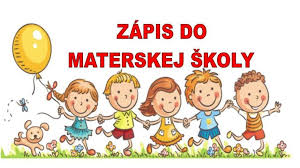 ŽIADOSTI o prijatie dieťaťa na predprimárne vzdelávanie na školský rok 2024/2025sa budú podávať v termíne :od 6.5.2024 – 10.5.2024Žiadosti o prijatie dieťaťa do Materskej školy je možné podať:● prostredníctvom emailu: naskenované dokumenty / žiadosť + lekárske potvrdenie + písomné vyhlásenie – príloha č.2 / odošlete na msdhricov@azet.sk ● osobne v priestoroch riaditeľne MŠ v stanovené dni od 10,30 hod do 15,00 hod● poštou na adresu:   ZŠ s MŠ P.V.ROVNIANKA  ŠKOLSKÁ 248, DOLNÝ HRIČOV 013  41na žiadostiach sa vyžaduje podpis oboch zákonných zástupcov podľa §144a školského zákona a údaje o dieťati sú v súlade s jeho rodným listomPodpis jedného zákonného zástupcu dieťaťa stačí v prípade:ak jednému z rodičov bol obmedzený alebo pozastavený výkon rodičovských práv a povinností vo veciach výchovy a vzdelávania dieťaťa, ak jeden z rodičov bol pozbavený výkonu rodičovských práv a povinností vo veciach výchovy a vzdelávania dieťaťa, alebo ak spôsobilosť jedného z rodičov na právne úkony bola obmedzená  /kópia rozhodnutia súdu/, ak jeden z rodičov zo zdravotných dôvodov nemôže podpísať žiadosť /potvrdenie všeobecného lekára/,vec neznesie odklad, zadováženie súhlasu druhého rodiča je spojené s ťažko prekonateľnou prekážkou a je to v najlepšom záujme dieťaťa /čestné vyhlásenie príloha č. 1/,ak sa zákonní zástupcovia dohodnú, že žiadosť podpisuje iba jeden zákonný zástupca a rozhodnutie sa doručí iba jednému zákonnému zástupcovi, predložia písomné vyhlásenie o tejto skutočnosti /písomné vyhlásenie príloha č. 2/Na predprimárne vzdelávanie sa prednostne prijíma:Dieťa, ktoré dosiahne päť rokov veku do 31. augusta 2024. Predprimárne vzdelávanie je povinné podľa §28a ods.1 školského zákona. Rodič je povinný takéto dieťa zapísať do MŠ. Podľa §59 a ods. 2 - riaditeľka spádovej materskej školy je povinná prednostne prijať deti s trvalým pobytom v obci a deti umiestnené v zariadení na základe rozhodnutia súdu.Dieťa s pokračovaním plnenia povinného predprimárneho vzdelávania.A následne dieťa, ktoré má právo na prijatie na predprimárne vzdelávanie, t.j. dieťa, ktoré dovŕši 4 roky do 31. augusta 2024 a zákonný zástupca podá žiadosť o prijatie dieťaťa do spádovej materskej školy podľa miesta trvalého pobytu dieťaťaKritéria prijatia dieťaťa do MŠ: V súlade s §59 a §59a ods.1 zákona č.245/2008 Z. z. o výchove a vzdelávaní (školský zákon)spravidla dieťa od troch do šiestich rokov, výnimočne možno prijať dieťa od dovŕšenia dvoch rokov veku, ak sú vytvorené vhodné materiálne, personálne a iné potrebné podmienky do MŠ sa prijímajú deti na základe písomnej žiadosti zákonného zástupcu spolu s potvrdením o zdravotnej spôsobilosti dieťaťa od všeobecného lekára pre deti a dorast, ktoré obsahuje aj údaj o povinnom očkovaní.Ak ide o dieťa so zdravotným znevýhodnením, zákonný zástupca predloží aj vyjadrenie príslušného zariadenia poradenstva a prevencie spolu s odporučením všeobecného lekára pre deti a dorast.Ostaté podmienky prijatia do MŠ:Dieťa má osvojené základné hygienické návyky a zručnosti ( t.j. bez plienok, dokáže samostatne jesť s lyžicou a piť z pohára)Podľa kapacitných podmienok materskej školyDeti sa do MŠ prijímajú spravidla k začiatku školského roka, v priebehu len pokiaľ je voľná kapacitaRozhodnutie o prijatí, resp. o neprijatí dieťaťa do MŠ si obaja zákonní zástupcovia prevezmú najneskôr do 30. júna 2024 (presný termín vydávania rozhodnutí zverejníme na webovom sídle materskej školy www.msdhricov.edupage.org  ,alebo im budú doručené.Tlačivá si môžete:stiahnuť na webovom sídle materskej školy: www.msdhricov.edupage.orgprevziať osobne v budove materskej školy Žiadosti o prijatie dieťaťa na predprimárne vzdelávanie   Potvrdenie od lekáraČestné vyhlásenie /príloha č. 1/Písomné vyhlásenie/ príloha č2./Mgr. Martina RegiecováZástupkyňa riaditeľa pre MŠ